                      			Westworth United Church1750 Grosvenor Avenue, Winnipeg, Manitobaon Treaty One Territory in the heart of the Métis NationFebruary 18th, 2024Lent 1Wandering Heart: Figuring out Faith With PeterJesus Sought MeWe Gather to WorshipWelcome Introit     Cast Thy Burden Upon the Lord 	                (Elijah) Mendelsohn                         Lenten Candle LightingToday we take our first step on our Lenten journey, walking alongside Peter as we experience faith and Jesus through his eyes and heart. We keep our senses attuned, attentive to Peter and Jesus, even when what we experience makes us uncomfortable or afraid.  We will not turn away.Response MV 90   Don’t Be AfraidCall to worshipCome in, feel your feet on the floor.Settle your worries.Take a deep breath.Dust cobwebs from your ears.Relax the tension in your jaw,		For Christ is here.		God never stops seeking us.We have been found.		Let us find God in return.  Let us worship the God of deep waters.AmenHymn VU 109   Now Quit Your CarePrayer Seeking ReconciliationLoving God, You call us by name.You join us in the deep waters of life.You invite us to drop our nets and follow you, And yet, more often than we’d like, we are like Peter.Over and over again, we stand back slack jawed and surprised to find you in our midst.Forgive us for drowning out your voice with our own.Forgive us for assuming that we can tackle deep waters by ourselves.Forgive us for forgetting that you will never stop climbing into our boat.Turn our hearts, our minds, and our spirits toward you, for you are our God, and it is in your name we pray.Amen.Assurance  Sung Response MV 77   Be Still and KnowThe Peace of Christ and Interlude:May the peace of Christ be with you.	And also with youSharing the Story - Boxing up the Hallelujahs & Setting off on the JourneyHymn VU 572   Send Me, LordWe Hear the WordPrayer for IlluminationScripture Reading: Psalm 25: 1-10Hear what the Spirit is saying to the Church.	Thanks be to God.Gospel Reading: Luke 5: 1-11This is the Gospel of Christ.Thanks be to God.Anthem   Angel Band 		                            	    anonymous, arr. Genensky                  	    Sermon Hymn MV 113   Jesus Saw Them FishingWe Respond to the WordOfferingOffertory VU 540   Grant Us, God, the GraceOffertory PrayerPrayers of the Community and the Lord’s PrayerHymn VU 567   Will You Come and Follow MeBenedictionPostlude   Study in D Major for Left Hand 			  SwinsteadReader: Kim O’Grady	                                     QR Code for Westworth donations Guest Music Director: Ruth Wiwchar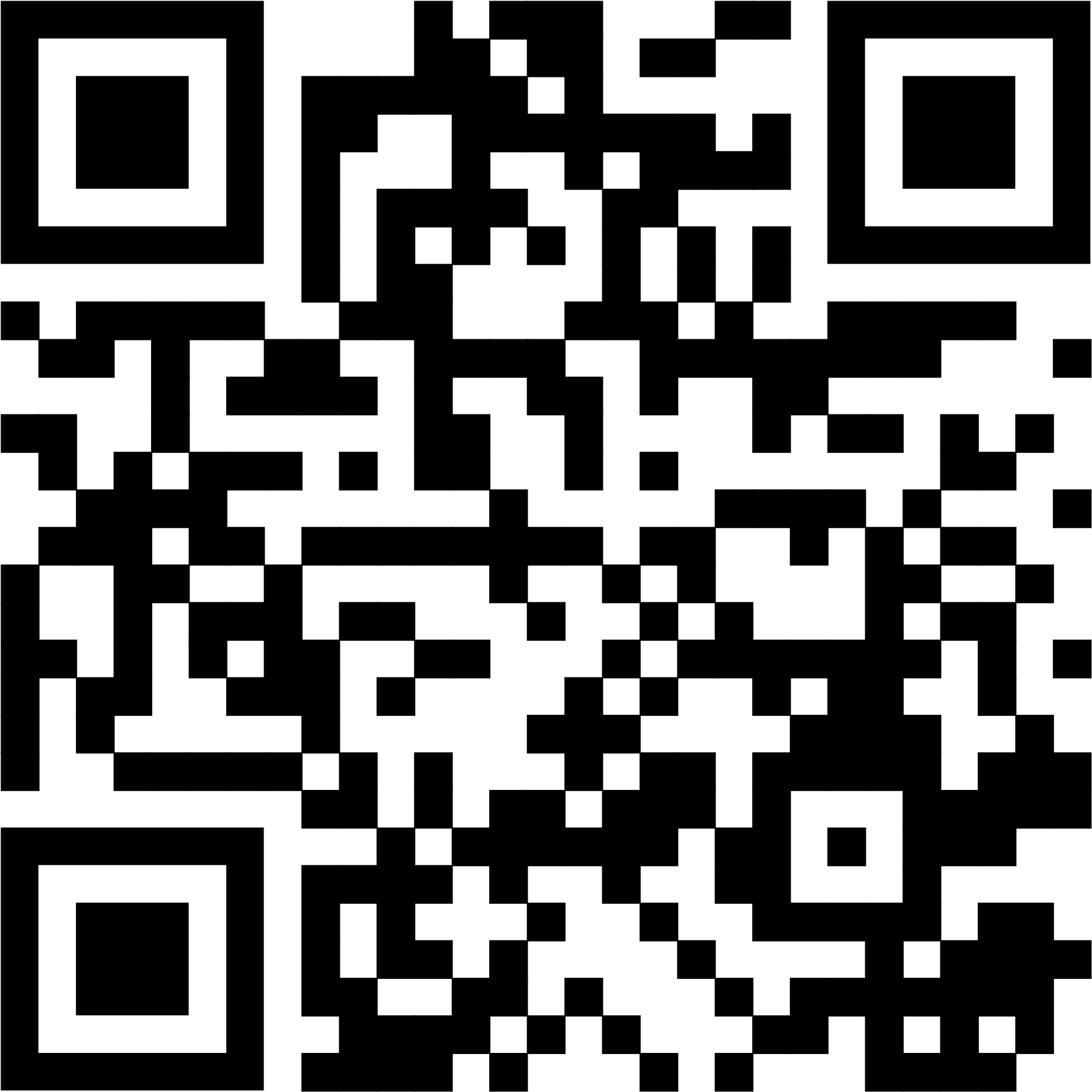 Organist: Megan DufratDirector of Music: Valdine AndersonCoordinator of Children, Youth & Families: Katie AndersonMinister: Tricia Gerhard